ПОСТАНОВЛЕНИЕ№2                                                                                                                  18 ноября 2022 годаО назначении публичных слушаний  по  проекту решения Собрания депутатов Городского поселения Параньга «О внесении изменений в Устав Городского поселения Параньга Параньгинского муниципального района Республики Марий Эл» и обнародовании проектаВ соответствии с частью 3 статьи 28 Федерального закона от 6 октября 2003 года 
N 131-ФЗ "Об общих принципах организации местного самоуправления в Российской Федерации", Уставом Городского поселения Параньга Параньгинского муниципального района Республики Марий Эл, Положением "О публичных слушаниях в Городском поселении  Параньга», в целях выявления общественного мнения, рассмотрения предложений и рекомендаций по проекту решения Собрания депутатов Городского поселения Параньга Параньгинского муниципального района Республики Марий Эл (далее по тексту – Собрание депутатов) «О внесении изменений в Устав Городского поселения Параньга Параньгинского муниципального района Республики Марий Эл» ПОСТАНОВЛЯЮ:1. Назначить публичные слушания по проекту решения Собрания депутатов Городского поселения Параньга «О внесении изменений в Устав Городского поселения Параньга Параньгинского муниципального района Республики Марий Эл» в зале заседаний Параньгинской городской администрации по  адресу Параньгинский район, 
пгт. Параньга, ул. Колхозная, д.11 на 19 декабря  2022 года на 
10 часов 00 минут.2. Для организации и проведения публичных слушаний создать подготовительную группу в количестве 5 человек:- Тухватуллина Г.Н.  - Глава Городского поселения Параньга, председатель Собрания депутатов;- Ахматгараев К.К.  –  глава Параньгинской городской администрации;- Бадрутдинов Р. Н. – заместитель председателя Собрания депутатов Городского поселения Параньга;- Делянов А.А. – член постоянной комиссии по бюджету и налогам;- Мухаматгалиев И. Г. – председатель постоянной комиссии по социально-экономическому развитию и по связям с общественностью3. Установить, что предложения по проекту решения Собрания депутатов «О внесении изменений в Устав Городского поселения Параньга Параньгинского муниципального района Республики Марий Эл» направляются в письменном виде в постоянную комиссию по законности, правопорядку и по связям с общественностью Собрания депутатов по адресу: Республика Марий Эл, пгт Параньга, ул. Колхозная, д. 11, до 14 декабря  2022 года.4. Постоянной комиссии по законности, правопорядку и по связям с общественностью Собрания депутатов доработать проект решения Собрания депутатов «О внесении изменений в Устав Городского поселения Параньга Параньгинского муниципального района Республики Марий Эл» с учетом поступивших предложений.5. Обнародовать настоящее постановление и проект выносимого решения Собрания депутатов «О внесении изменений в Устав Городского поселения Параньга Параньгинского муниципального района Республики Марий Эл» в месте, определенном для обнародования нормативно- правовых актов Собрания депутатов. 6. Настоящее постановление вступает в силу после его официального обнародования.7. Контроль за исполнением настоящего постановления оставляю за собой. Глава Городскогопоселения Параньга            		                                                           Г.Н. Тухватуллина   Россий Федераций Марий Эл Республика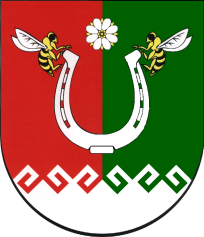 Российская Федерация Республика Марий ЭлМАРИЙ ЭЛ РЕСПУБЛИКЫСЕ ПАРАНЬГА МУНИЦИПАЛ РАЙОНЫН ПАРАНЬГА ОЛА ШОТАН ИЛЕМЖЕДЕПУТАТ ПОГЫНЖОГОРОДСКОЕ ПОСЕЛЕНИЕ ПАРАНЬГА ПАРАНЬГИНСКОГО МУНИЦИПАЛЬНОГО РАЙОНА РЕСПУБЛИКИ МАРИЙ ЭЛСОБРАНИЕ ДЕПУТАТОВ425570, п.Параньга, Колхоз ур., 11  тел. (8 836 39) 4-16-62email: gpg12@mail.ru425570, п.Параньга, ул. Колхозная, 11  тел. (8 836 39) 4-16-62email: gpg12@mail.ru